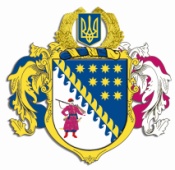 ДНІПРОПЕТРОВСЬКА ОБЛАСНА РАДАVIІ СКЛИКАННЯПостійна комісія обласної ради з питань соціально-економічного розвитку області, бюджету та фінансівпросп. Олександра Поля, 2, м. Дніпро, 49004П Р О Т О К О Л   № 58засідання постійної комісії обласної ради„02” березня 2018 року15.00 годинУсього членів комісії:		 13 чол.Присутні:                   		  9 чол. (з них 3 – телеконференція)Відсутні:                     		  4 чол.Присутні члени комісії: Ніконоров А.В., Саганович Д.В., Ангурець О.В., Войтов Г.О., Петросянц М.М., Плахотник О.О., Мартиненко Є.А. (телеконференція), Орлов С.О. (телеконференція), Мазан Ю.В. (телеконференція) Відсутні члени комісії: Жадан Є.В., Ульяхіна А.М., Шамрицька Н.А., Удод Є.Г.
У роботі комісії взяли участь: Шебеко Т.І. – директор департаменту фінансів облдержадміністрації, Коломоєць А.В. ‒ директор департаменту житлово-комунального господарства та будівництва облдержадміністрації, 
Кушвід О.А. ‒ директор департаменту капітального будівництва облдержадміністрації, Кулик В.В. ‒ заступник директора департаменту охорони здоров’я облдержадміністрації, Першина Н.Г. – начальник управління культури, національностей і релігій облдержадміністрації, Кришень О.В. ‒ директор департаменту соціального захисту населення облдержадміністрації, Богуславська І.О. – заступник начальника управління – начальник відділу бюджету та фінансів управління економіки, бюджету та фінансів виконавчого апарату облради, Семикіна О.С. – заступник начальника управління – начальник відділу капітальних вкладень управління економіки, бюджету та фінансів виконавчого апарату облради.Головував: Ніконоров А.В.Порядок денний засідання постійної комісії:Про розгляд проекту розпорядження голови обласної ради „Про внесення змін до рішення обласної ради від 01 грудня 2017 року № 268-11/VІІ „Про обласний бюджет на 2018 рік”.Звіт про виконання Програми впровадження державної політики органами виконавчої влади у Дніпропетровській області на 2016 – 2020 роки за 2017 рік.Різне.СЛУХАЛИ: 1. Про розгляд проекту розпорядження голови обласної ради „Про внесення змін до рішення обласної ради від 01 грудня 2017 року № 268-11/VІІ „Про обласний бюджет на 2018 рік”.Інформація: Шебеко Т.І. – директора департаменту фінансів облдерж-адміністрації стосовно внесення змін до рішення обласної ради від 01 грудня 2017 року № 268-11/VІІ „Про обласний бюджет на 2018 рік”.Виступили: Ніконоров А.В., Саганович Д.В., Ангурець О.В., Войтов Г.О., Петросянц М.М., Коломоєць А.В., Кушвід О.А., Кулик В.В.ВИРІШИЛИ: 1. Погодити запропонований облдержадміністрацією проект розпорядження голови обласної ради „Про внесення змін до рішення обласної ради від 01 грудня 2017 року № 268-11/VІІ „Про обласний бюджет на 2018 рік” (лист облдержадміністрації від 01.03.2018 № 18-804/0/2-18 додається на 19 арк., пояснювальна записка департаменту фінансів облдержадміністрації від 01.03.2018 № 417/0/17-18 додається на 02 арк.). 2. Рекомендувати голові обласної ради прийняти проект розпорядження „Про внесення змін до рішення обласної ради від 01 грудня 2017 року № 268-11/VІІ „Про обласний бюджет на 2018 рік”. 3. Рекомендувати департаменту фінансів облдержадміністрації надати проект рішення обласної ради „Про внесення змін до рішення обласної ради від 01 грудня 2017 року № 268-11/VІІ „Про обласний бюджет на 2018 рік” з цими змінами на чергову сесію обласної ради для затвердження.Результати голосування:за 			9проти		-утримались 	-усього 		9СЛУХАЛИ: 2. Звіт про виконання Програми впровадження державної політики органами виконавчої влади у Дніпропетровській області на 2016 – 2020 роки за 2017 рік.Інформація: Шебеко Т.І. – директора департаменту фінансів облдерж-адміністрації стосовно виконання Програми впровадження державної політики органами виконавчої влади у Дніпропетровській області на 2016 – 2020 роки за 2017 рік.Виступили: Ніконоров А.В., Саганович Д.В., Ангурець О.В., Кулик В.В., Кришень О.В.ВИРІШИЛИ: Погодити та взяти до відома звіт про виконання Програми впровадження державної політики органами виконавчої влади у Дніпропетровській області на 2016 – 2020 роки за 2017 рік.Результати голосування:за 			9проти		-утримались 	-усього 		9СЛУХАЛИ: 3. Різне.Пропозиції не надходили.Інформація: Виступили: ВИРІШИЛИ: Результати голосування:за 			-проти		-утримались 	-усього 		-Голова комісії							А.В. НІКОНОРОВСекретар комісії							Д.В. САГАНОВИЧ 